№ в избир.спискеФАМИЛИЯ ИМЯ ОТЧЕСТВОТелефонэл. почта скайпМесто работыДата и Место рождения Адрес   РСФСРТУЛЬСКИЙ                227БОГОМОЛОВ ВИТАЛИЙ АЛЕКСЕЕВИЧ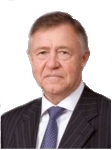 Тел. 26-58-5071@tulaoblduma.ru Депутат Тульской областной Думы13.09.1945г. Тула, ул. Ползунова, 21 Тульская областная Дума
300041, Тула, пр.Ленина,2.228ЖУКОВ НИКОЛАЙ АЛЕКСЕЕВИЧ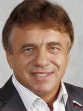 тел. (48751) 5-61-8130-62-24, тел/факс - 36-04-12, мобильный - 8-910-948-58-02
Gukov-tula@mail.ru, 71@tulaoblduma.ru Депутат Тульской областной Думы11.02.1956г. Щекино, ул. Советская, 53Тульская областная Дума
300041, Тула, пр.Ленина,2.229КОНСТАНТИНОВ ВЛАДИМИР ТИМОФЕЕВИЧ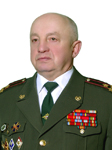 тел. 56-73-79, 30-68-50,56-73-79, 30-68-50konstantinov@tulaoblduma.ru, 71@tulaoblduma.ruДепутат Тульской областной Думы04.05.1947г. Узловая, ул. Трегубова, 43 Тульская областная Дума
300041, Тула, пр.Ленина,2.230КОТИК ЛЮДМИЛА ИВАНОВНА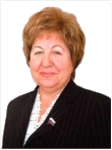 тел. (48767) – 9-10-33 тел. 48-01-90,  48-01-90obl.child@tula-zdrav.ru, 71@tulaoblduma.ru, Депутат Тульской областной Думы28.10.1949

п. Ленинский, ул. Ленина, 12 Тульская областная Дума
300041, Тула, пр.Ленина,2.
